           В соответствии с Законом Чувашской Республики от 29.03.2022 № 23 «О преобразовании муниципальных образований Мариинско-Посадского района Чувашской Республики и о внесении изменений в Закон Чувашской Республики «Об установлении границ муниципальных образований Чувашской Республики и наделении их статусом городского, сельского поселения, муниципального района и городского округа», в связи с вступлением в должность главы Мариинско-Посадского муниципального округа Чувашской Республики с «20» декабря 2022 г.,Собрание депутатов Мариинско-Посадского муниципального округа решило:1. Прекратить «20» декабря 2022 г. полномочия глав сельских поселений Мариинско-Посадского района Чувашской Республики:1.1. Потемкиной Алины Алексеевны, главы Аксаринского сельского поселения Мариинско-Посадского района Чувашской Республики;1.2. Николаева Станислава Иннокентьевича, главы Большешигаевского сельского поселения Мариинско-Посадского района Чувашской Республики;1.3. Мартьяновой Ольги Николаевны, главы Карабашского сельского поселения Мариинско-Посадского района Чувашской Республики Чувашской Республики;1.4. Куракова Владимира Федотовича, главы Октябрьского сельского поселения Мариинско-Посадского района Чувашской Республики Чувашской Республики;1.5. Орлова Владимира Альбертовича, главы Первочурашевского сельского поселения Мариинско-Посадского района Чувашской Республики;1.6. Чернова Эдуарда Васильевича, главы Приволжского сельского поселения Мариинско-Посадского района Чувашской Республики;1.7. Емельяновой Светланы Юрьевны, главы Сутчевского сельского поселения Мариинско-Посадского района Чувашской Республики;1.8. Отякова Александра Николаевича, главы Шоршелского сельского поселения Мариинско-Посадского района Чувашской Республики;1.9. Кольцовой Рены Аврамовны, главы Эльбарусовского сельского поселения Мариинско-Посадского района Чувашской Республики;2. Настоящее решение вступает в силу со дня его подписания.3. Настоящее решение подлежит опубликованию в муниципальной газете «Посадский вестник» и размещению на официальном сайте Мариинско-Посадского района в сети «Интернет».Председатель Собрания депутатовМариинско-Посадского муниципального округа                                                    В.В. ПетровЧăваш  РеспубликинСĕнтĕрвăрри муниципаллă округĕн депутатсен ПухăвĕЙ Ы Ш Ă Н У2022.11.14    3/6 №Сĕнтĕрвăрри хули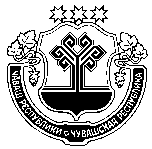 Чувашская  РеспубликаСобрание депутатов Мариинско-Посадскогомуниципального округа Р Е Ш Е Н И Е                    14.11.2022  № 3/6г. Мариинский  ПосадО прекращении полномочий глав поселений Мариинско-Посадского района Чувашской Республики О прекращении полномочий глав поселений Мариинско-Посадского района Чувашской Республики 